Zadavatel:		TSUB, příspěvková organizace			Větrná 2037, 688 01 Uherský Brod			IČ: 05583926				Zastoupeno: Ing. Bohumír Gottfried, ředitelřez okrasných stromů kolem parkovišť u starého a nového hřbitovaTyp veřejné zakázky:	veřejná zakázka malého rozsahu, poptávkové řízeníPoptávkové řízení bylo vyhlášeno dne 30.03.2021. Přesná specifikace předmětu plnění byla uvedena ve Výzvě k účasti, která byla vytvořena v aukčním systému PROebiz.com. Vstupní předpokládaná hodnota byla 150.000 Kč s DPH. Pro danou veřejnou zakázku malého rozsahu byli osloveni tito potenciální dodavatelé: 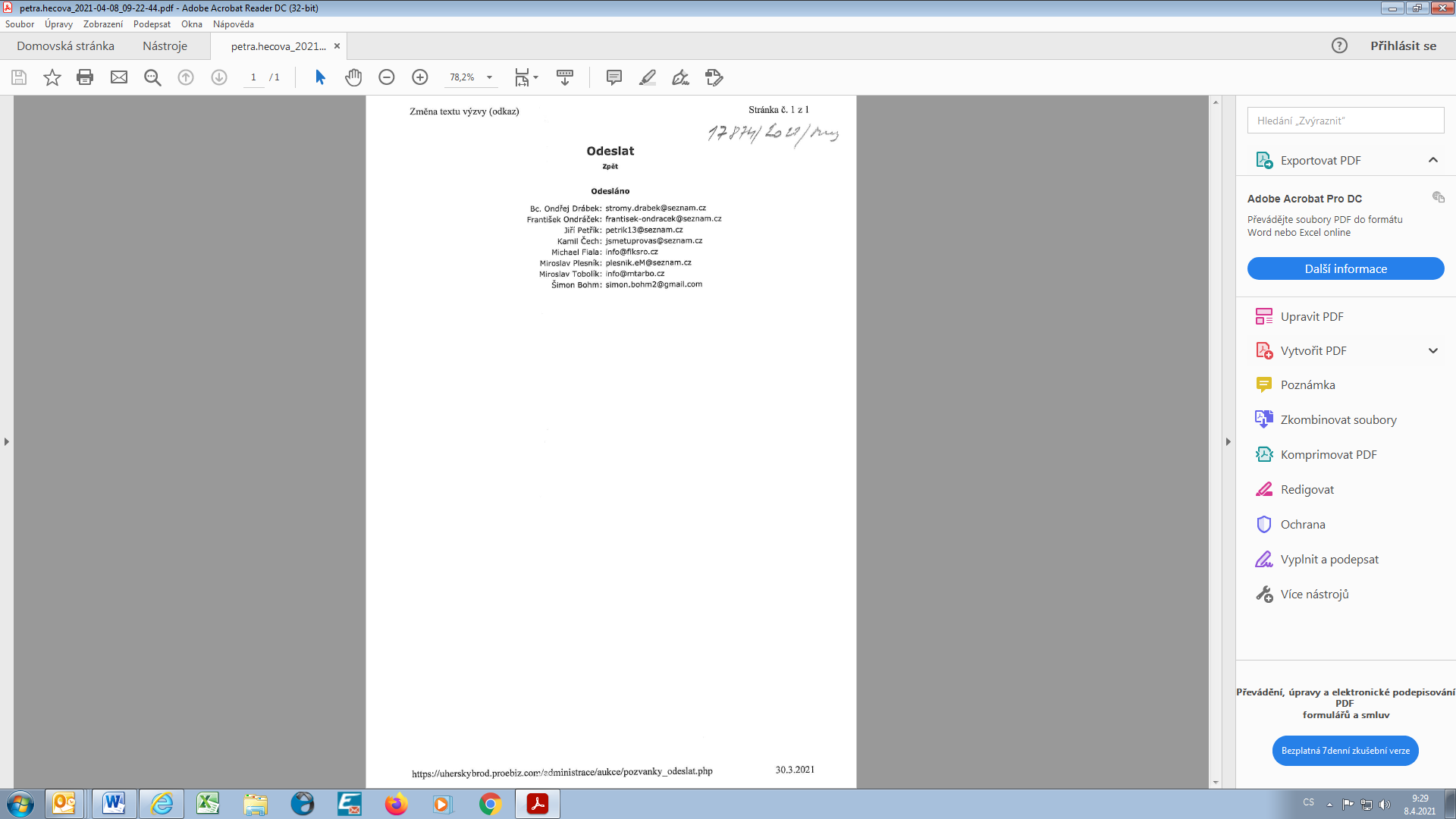 Zároveň byla veřejná zakázka dle vnitřního předpisu zveřejněna a administrována na profilu zadavatele.Ve výše uvedené veřejné zakázce malého rozsahu byla ustanovena komise v následujícím složení:Mgr. David SurýIng. Bohumír GottfriedIng. Ondřej RydloDo poptávkového řízení se přihlásila a vložila svou nabídku tato firma:1. Ing. Miroslav Stratil, Třebětice 29, 769 01 Holešov, IČ: 88610993NABÍDKOVÁ CENA CELKEM 	96.360 Kč neplátce DPH2. Miroslav Plesník, Zašovská 195, 757 01  Valašské Meziříčí, IČ: 73278378NABÍDKOVÁ CENA CELKEM 	82.000 Kč neplátce DPH3. Mt-Arbo, K Hrádku 339, 768 42  Prusinovice, IČ: 75823501NABÍDKOVÁ CENA CELKEM 	197.351 Kč s DPH4. Kamil Čech, Topolná 460, IČ: 63452723NABÍDKOVÁ CENA CELKEM 	184.258,80 Kč s DPH5. Bc. Ondřej Drábek, Prakšice 167, IČ: 06385583NABÍDKOVÁ CENA CELKEM 	137.000 Kč s DPH6. Jiří Petřík, Osvobození 423, 687 09 Boršice, IČ: 88591484NABÍDKOVÁ CENA CELKEM 	181.500 Kč s DPH7. Fik, s.r.o., Radnická 113, 592 31  Nové Město na Moravě, IČ: 60728191NABÍDKOVÁ CENA CELKEM 	181.500 Kč s DPH8. Julius Musil – ARBO team, Nádražní 253, 671 67  Šanov, IČ: 49959450NABÍDKOVÁ CENA CELKEM 	112.348,50 Kč s DPHPředpokládaná hodnota:						150.000,00 Kč s DPHVítězná aukční hodnota:						  82.000,00 Kč s DPHFinanční vyjádření:						               68.000,00 Kč s DPHProcentuální vyjádření:			 	                 		45,33 %	      Nejvhodnější nabídku v dané veřejné zakázce podala firma Miroslav Plesník, Zašovská 195, 757 01  Valašské Meziříčí, IČ: 73278378se kterou bude uzavřen smluvní vztah ve formě Objednávky.V Uherském Brodě dne 09.04.2021Nabídka č. 1, 3, 4, 5, 6, 7, 8Obchodní jméno:Dodavatelé – viz výšeSídlo:Sídlo – viz výšeIČ:Viz výšeProfesní způsobilost:neposuzovánoOstatní požadavky zadavatele:neposuzovánoKomise nabídku vyřadila:NEDůvod vyřazení nabídky:-Nabídka č. 2Obchodní jméno:Miroslav PlesníkSídlo:Zašovská 195, 757 01  Valašské MeziříčíIČ:73278378Profesní způsobilost:ANOOstatní požadavky zadavatele:ANOKomise nabídku vyřadila:NEDůvod vyřazení nabídky:-1.Mgr. David Surý2.Ing. Bohumír Gottfried3.Ing. Ondřej Rydlo